Протоколзаседания экспертной группы марафона формирования правовых знаний от 26.04.2022г.Присутствовали: Попова Н.А., Шатковский А.В., Сиротина А.Ф., Петрушова О.П.В соответствии с Планом работы Совета директоров профессиональных образовательных учреждений Саратовской области на 2021-2022 учебный год, в целях популяризации правовых знаний среди студентов и преподавателей, а также формирование и развитие правовой культуры, правовой грамотности, правосознания граждан, навыков тезисного изложения информации, повышения творческой активности, расширения образовательного и научного потенциала  с 11 по 15 апреля 2022 года на базе ГАПОУ СО «Балашовский техникум механизации сельского хозяйства» проводился марафон формирования правовых знаний.В Марафоне приняли участие 50 студентов, 7 преподавателей из 17 образовательных организаций Саратовской области по программам подготовки квалифицированных рабочих (служащих) и по программам подготовки специалистов среднего звена.Марафон проходил онлайн дистанционно на базе  ГАПОУ СО «Балашовский техникум механизации сельского хозяйства». Экспертная группа приняла решение о следующих результатах марафона формирования правовых знаний:Для студентовДля преподавателей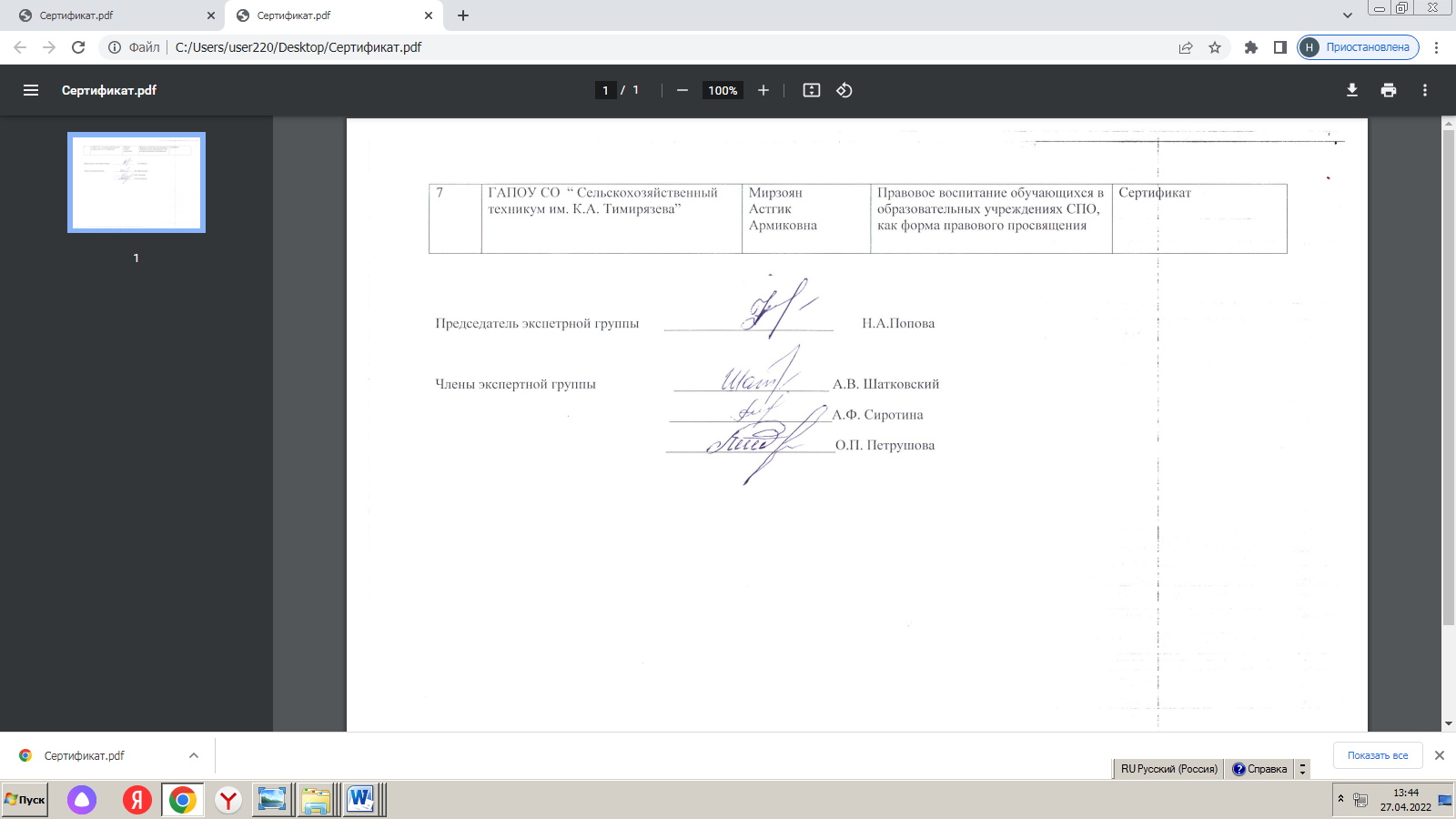 №Наименование учебного заведенияФ.И.О. участникаФ.И.О. руководителяКоличество балловИтог1ГАПОУ СО “Энгельсский промышленно-экономический колледж”Плясовица Екатерина СергеевнаПарфенов Андрей Сергеевич32Диплом 2 степени2ГАПОУ СО “Балаковский промышленно-транспортный техникум им. Н.В. Грибанова”Янсон Ангелина АндреевнаОленева Екатерина Константиновна40Диплом 1 степени3ГАПОУ СО  “Базарнокарбулакский техникум агробизнеса”Свищев Данила  ВячеславовичМазничко ИринаГеоргиевна39Диплом 1 степени4ГАПОУ СО “Базарнокарбулакский техникум агробизнеса”Мурзаева Индира МуратовнаМазничко Ирина Георгиевна37Диплом 1 степени5ГАПОУ СО “Пугачевский аграрно-технический техникум”Нечепурнов Максим АндреевичЗахарова Елена Олеговна26Диплом 3 степени6ГАПОУ СО “Краснокутский политехнический лицей”  АлиевШамиль Расулович-24Диплом 3 степени7ГАПОУ СО “Энгельсский механико-технический техникум”Иванищев Артем ВячеславовичКлюшина Екатерина Викентьевна40Диплом 2 степени8ГАПОУ СО “Саратовский архитектурно-строительный колледж”Чукина Амира ДамировнаКузнецов Дмитрий Сергеевич27Диплом 3 степени9ГАПОУ СО “Энгельсский колледж профессиональных технологий”Дерюгина Кристина АлександровнаЛисина Людмила Михайловна27Диплом 3 степени10ГАПОУ СО “Балаковский политехнический техникум”Сафаргалиева Арина РимовнаСулейманова Наталья Юрьевна30Диплом 2 степени11ГАПОУ СО “Балаковский политехнический техникум”Рабина Дарья ДенисовнаСулейманова НатальяЮрьевна24Диплом 3 степени12ГАПОУ СО “Балаковский политехнический техникум”Петушкова Юлия ЕвгеньевнаСулейманова Наталья Юрьевна33Диплом 2 степени13ГАПОУ СО “Балаковский политехнический техникум”Еремина Алена АндреевнаСулейманова Наталья Юрьевна34Диплом 2 степени14ГАПОУ СО “Балаковский политехнический техникум”Губецкова Арина АртемовнаСулейманова Наталья Юрьевна36Диплом 1 степени15ФГБОУ ВО  “СГУ имени Н.Г. Чернышевского” Геологический  колледжКортунова Александра МихайловнаБулатова Нина Анатольевна32Диплом 2 степени16ГАПОУ СО “Саратовский техникум отраслевых технологий” Капранова Светлана ВитальевнаТолмачева Ирина Николаевна31Диплом 2 степени17ГАПОУ СО  “Саратовский техникум отраслевых технологий”Ерпылева Алена АлександровнаТолмачева Ирина Николаевна29Диплом 3 степени18ГАПОУ СО “Саратовский техникум отраслевых технологий”Тимофеева Виолетта РуслановнаТолмачева Ирина Николаевна22Диплом 3 степени19ГАПОУ СО  “Саратовский техникум отраслевых технологий”Петрова Анастасия ЮрьевнаТолмачева Ирина Николаевна22Диплом 3 степени20ГАПОУ СО “Саратовский техникум отраслевых технологий”Ситникова Наталья АлексеевнаТолмачева Ирина Николаевна31Диплом 2 степени21ГАПОУ СО  “Саратовский техникум отраслевых технологий”Королева Стеллита ВладимировнаТолмачева Ирина Николаевна31Диплом 2 степени22ГАПОУ СО  “Саратовский техникум отраслевых технологий”Мулдагалиева Гульсара АйдынгалиевнаТолмачева Ирина Николаевна29Диплом 3 степени23ГАПОУ СО “Саратовский техникум отраслевых технологий”Мулдагалиева Махабат АйдынгалиевнаТолмачева Ирина Николаевна29Диплом 3 степени24ГАПОУ СО “Саратовский техникум отраслевых технологий”Яксанова Александра ОлеговнаТолмачева Ирина Николаевна21Диплом 3 степени25ГАПОУ СО “Балашовский техникум механизации сельского хозяйства”Красоня Елена ЕвгеньевнаКузнецова Наталья Сергеевна44Диплом 1 степени26ГАПОУ СО  “Балашовский техникум механизации сельского хозяйства”Зубкова Виктория ВадимовнаКузнецова Наталья Сергеевна36Диплом 1 степени27ГАПОУ СО  “Балашовский техникум механизации сельского хозяйства”Грибанова Татьяна НиколаевнаГалаева Людмила Павловна21Диплом 3 степени28ГАПОУ СО  “Балашовский техникум механизации сельского хозяйства”Попов Дмитрий ЭдуардовичГалаева Людмила Павловна14Сертификат29ГАПОУ СО  “Балашовский техникум механизации сельского хозяйства”Доскалова Надежда ЕвгеньевнаГалаева Людмила Павловна10Сертификат30ГАПОУ СО  “Балашовский техникум механизации сельского хозяйства”Дмитриева Полина АлексеевнаГалаева Людмила Павловна12Сертификат31ГАПОУ СО  “Балашовский техникум механизации сельского хозяйства”Коннова Дарья РомановнаГалаева Людмила Павловна10Сертификат32ГАПОУ СО  “Балашовский техникум механизации сельского хозяйства”Зимбович Алексей АлексеевичГалаева Людмила Павловна11Сертификат33ГАПОУ СО  “Балашовский техникум механизации сельского хозяйства”Дьяков Никита СергеевичГалаева Людмила Павловна13Сертификат34ГАПОУ СО  “Балашовский техникум механизации сельского хозяйства”Токтаулова Вера ДмитриевнаГалаева Людмила Павловна12Сертификат35ГАПОУ СО  “Балашовский техникум механизации сельского хозяйства”Аксенова Дарья ГеннадьевнаГалаева Людмила Павловна14Сертификат36ГАПОУ СО  “Балашовский техникум механизации сельского хозяйства”Сливина Светлана ЕвгеньевнаГалаева Людмила Павловна10Сертификат37ГАПОУ СО  “Балашовский техникум механизации сельского хозяйства”Зимина Ксения АнатольевнаГалаева Людмила Павловна15Диплом 3 степени38ГАПОУ СО  “Балашовский техникум механизации сельского хозяйства”Поверина Валерия АндреевнаГалаева Людмила Павловна13Сертификат39ГАПОУ СО  “Балашовский техникум механизации сельского хозяйства”Кухилава Диана МанучариевнаГалаева Людмила Павловна13Сертификат40ГАПОУ СО  “Балашовский техникум механизации сельского хозяйства”Скороходова Ксения ПетровнаГалаева Людмила Павловна14Сертификат41ГАПОУ СО  “Балашовский техникум механизации сельского хозяйства”Фадеев Егор БорисовичГалаева Людмила Павловна13Сертификат42ГАПОУ СО  “Балашовский техникум механизации сельского хозяйства”Замесов Иван МихайловичГалаева Людмила Павловна16Диплом 3 степени43ГАПОУ СО  “Балашовский техникум механизации сельского хозяйства”Трясина Дарья ИвановнаГалаева Людмила Павловна23Диплом 3 степени44ГАПОУ СО  “Балашовский техникум механизации сельского хозяйства”Кучапина Надежда АлексеевнаГалаева Людмила Павловна24Диплом 3 степени45ГАПОУ СО «Ртищевский политехнический лицей»Калиничеснко ДанилаДмитриевичОжуховская Юлия Никоаевна24Диплом 3 степени46ГАПОУ СО «Ртищевский политехнический лицей»Козлов Данила ОлеговичОжуховская Юлия Никоаевна24Диплом 3 степени47ГАПОУ СО «Ртищевский политехнический лицей»Савина Марьяна НиколаевнаОжуховская Юлия 24Диплом 3 степени48Геологический колледж Саратовского государственного университета имени Н.Г. ЧернышевскогоАполонова ЮлияСергеевна28Диплом 3 степени49Геологический колледж Саратовского государственного университета имени Н.Г. ЧернышевскогоНазиров ЮсефКасимович33Диплом 2 степени50Геологический колледж Саратовского государственного университета имени Н.Г. ЧернышевскогоСюбуковЛенарРашидович 37Диплом 1 степени№Учебное заведениеФ.И.О участникаНоминацияИтог1ГАПОУ СО “Балашовский промышлено-транспортный техникум им. Н.В. Грибанова”Оленева Екатерина КонстантиновнаПравовое просвещение как основа формирования правовой культуры населенияСертификат2ГАПОУ СО “Энгельский механико-технологический техникум”Клюшина Екатерина ВикентьевнаОсобенности формирования правового воспитания молодежиСертификат3ГАПОУ СО “Базарнокарабулакский техникум агробизнеса”Мазничко Ирина ГеоргиевнаПравовое воспитание обучающихся в образовательных учреждениях СПО, как форма правового просвещенияДиплом 1 степени4ГАПОУ СО “Балашовский техникум механизации сельского хозяйства”Калашникова Светлана ВалерьевнаЭлектронный образовательный ресурс как способ повышения правовой культуры населенияДиплом 3 степени5ГАПОУ СО “Краснокутский политехнический лицей”Исниязова Айганым Гайнулловна Правовое воспитание обучающихся в образовательных учреждениях СПО, как форма правового просвещенияДиплом 2 степени6ГАПОУ СО “ Балашовский техникум механизации сельского хозяйства”Алексюнина Галина АлексеевнаПроблемы воспитания  правовой грамотности населенияСертификат